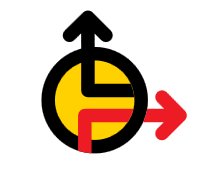                          ООО «ЛипецкПодъёмТрансМаш»                        398017, г. Липецк, ул. Металлургов, д. 18, оф. 20                                    ИНН/КПП 4823053693/482301001, ОГРН 1124823001335                                    Тел.: (4742) 39-15-70, 55-73-20 E-mail: L-PTM@bk.ru, www.l-ptm.ruОПРОСНОЙ  ЛИСТна кран мостовой электрический подвесной однопролетный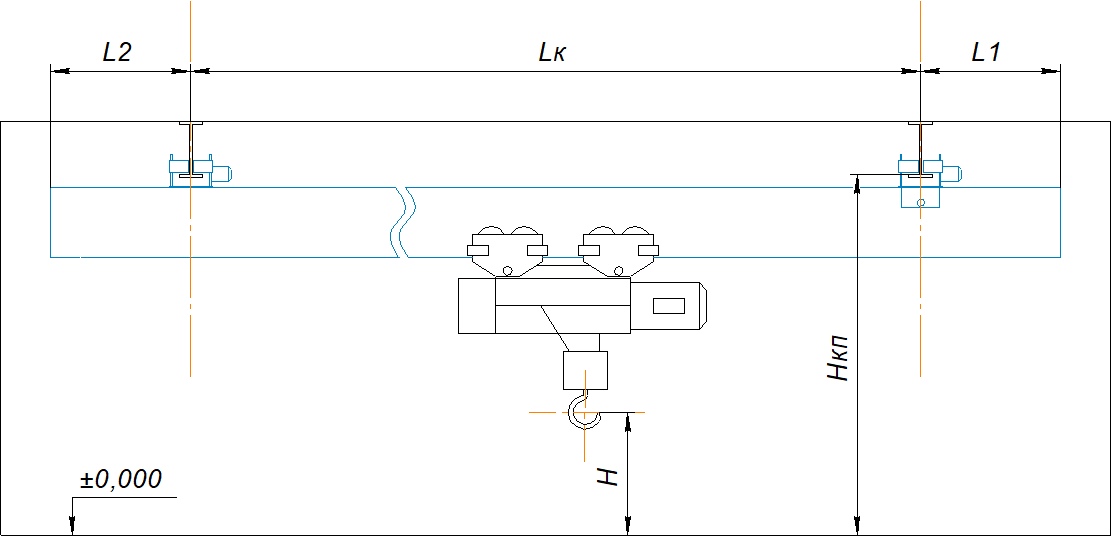 При заполнении таблицы, зачеркнуть не нужные  параметры.№ п/пХарактеристикиХарактеристикиЕд. изм.ЗначениеЗначениеЗначениеЗначениеЗначение1ГрузоподъёмностьГрузоподъёмностьт2Длина пролета LкДлина пролета Lкмм3Длина консоли L1Длина консоли L1мм4Длина консоли L2Длина консоли L2мм5Общая длина кранаОбщая длина крана6Высота подъёма НВысота подъёма Нм7ИсполнениеИсполнение- - -8Режим работыРежим работы- - -9Высота по вертикали от пола до уровня головки рельса Н1Высота по вертикали от пола до уровня головки рельса Н1м10Высота по вертикали от уровня головки рельса до нижней точки потолочной фермы  Н2Высота по вертикали от уровня головки рельса до нижней точки потолочной фермы  Н2м11Расстояние от оси рельса до стены АРасстояние от оси рельса до стены Амм12РазмещениеРазмещение- - -В помещениеВ помещениеВ помещениеНа улицеНа улице13Температурный  режимТемпературный  режим°С14Климатическое исполнениеКлиматическое исполнение15ТокТок- - -16НапряжениеНапряжениеВ17ЧастотаЧастотаГц18Количество скоростей Количество скоростей - - -ОдноскоростноеОдноскоростноеОдноскоростноеОдноскоростноеДвухскоростное19Управление приводамиПодъём- - -РелейноеРелейноеРелейноеРелейноеЧастотный преобразователь19Управление приводамиПеремещение тали- - -РелейноеУстройство плавного пускаУстройство плавного пускаУстройство плавного пускаЧастотный преобразователь19Управление приводамиПеремещение крана- - -РелейноеУстройство плавного пускаУстройство плавного пускаУстройство плавного пускаЧастотный преобразователь20Управление краномУправление краном- - -Подвесной пультПодвесной пультПодвесной пультПодвесной пультРадиоуправление21Скорость подъёмаСкорость подъёмам/мин22Скорость перемещения тали Скорость перемещения тали м/мин23Скорость перемещения кранаСкорость перемещения кранам/мин24Наличие тормозов в приводах перемещенияНаличие тормозов в приводах перемещения- - -ТалиТалиТалиТалиКрана25Наличие концевых выключателей крайних положений Наличие концевых выключателей крайних положений - - -ТалиТалиТалиТалиКрана26Токоподвод к талиТокоподвод к тали- - - Кольца по проволоке Кольца по проволокеРоликовые подвесы по канатуРоликовые подвесы по канатуНаправляющая С профиль со стальными каретками27Длина пролета кранового путиДлина пролета кранового путим28Токоподвод к крануТокоподвод к крану Кольца по проволоке Кольца по проволокеРоликовые подвесы по канатуРоликовые подвесы по канатуТроллейный шинопровод29Напряжение оперативной цепи управленияНапряжение оперативной цепи управленияВ30Ограничитель грузоподъёмностиОграничитель грузоподъёмности- - -31Контактное лицо Контактное лицо - - -32Телефон Телефон - - -33E-mailE-mail- - -